APPENDIX FFinals DocumentationAppendix F contains copies of the Finals documents associated with Chapter 11 of the Local Agency Project Desk Reference.Local Agency Final Construction Acceptance CertificationCDOT Letter of Materials CertificationEEO Certification Acceptance LetterGuidance for Acceptance, Advertisement and Finaling of Local Agency ProjectsFinal Documentation ChecklistFinal Materials Documentation ChecklistCDOT Form 90 – Contract Modification OrderCDOT Form 96 – Contractor Acceptance of Final EstimateCDOT Form 1418 – Monthly Payment SummaryCDOT Form 1419 – DBE Participation Report LOCAL AGENCY FINAL CONSTRUCTION ACCEPTANCE CERTIFICATIONProject Number:  _______________________		ID# _____________Project Location:___________________________________________________________Contractor’s Name:  ________________________________________________________Original Contract Amount $:  _________________  Final Contract Amount $:__________________Project Acceptance Date:  _________________(To be initialed by the local agency Licensed Project Engineer in responsible charge of the project)I hereby certify that:_____ The project has been completed in reasonably close conformity with plans andspecifications including authorized changes. The Entity accepts the project as complete._____ The completed project has been reviewed for obvious safety deficiencies._____ The project R.O.W. appears to be free of unauthorized encroachments._____ The materials test results indicate that the materials incorporated in the projectwere in conformity with the approved plans and specifications with :_____  no exception            _____  exceptions (explanation attached)_____ All required material COCs have been received.*_____ CDOT Form 379 has been completed.  _____ Yes    _____ No*_____ CDOT Form 250 has been completed.  _____  Yes   _____ No*_____ Letter of Materials Certification (CDOT 473) has been completed.  _____ Yes  _____ No  **_____The EEO Certification Letter has been completed.**_____CDOT Form 1419 has been received.*_____ Buy America Statement has been received.*_____ All change orders have been submitted to the CDOT RE for review and approval.*_____ The Contractor has agreed to the final payment as full and complete.(May use CDOT Form 96)*_____ The Local Agency Final Acceptance Letter has been issued.*_____ Final Bill and Closure Letter has been issued.*_____ As Constructed Plans have been completed.*_____ Notice of Final Settlement has been made.______ The Local Agency will retain all project pay documentation and forms per Federal   Regulations, Public records law and CRS 24-72-201 through CRS 24-72-206.______ The Contractor has filed a claim   ___No    ___YesSignature of Entity Official_________________________________ Date_________Title_____________________________________* indicates a copy of this form is to be submitted to CDOT** a copy of this form is to be submitted to the CDOT Region EEO Original to: CDOT RE   	Cc. Local Agency Resident EngineerColorado Department of Transportation			LETTER OF MATERIALS CERTIFICATION								Project Number: _____________________						Location: ___________________________						Project Code: ________________________						Date: _______________________________						Contractor: __________________________						Date Accepted: _______________________This is to certify that:The results of the tests on acceptance samples indicate that the material incorporated in the construction work, and the construction operations controlled by sampling and testing, were in conformity with the approved plans and specifications; and such results compare favorably with the results of the independent Assurance Sampling and Testing.All independent Assurance sample and tests are within tolerance limits of these samples and tests that are used in the acceptance program, except as documented in the project records.Exceptions to the plans and specifications are explained on the back hereof (or on an attached sheet).	Page 2 attached, Explanation(s) of Exceptions.	Page 3 attached, Independent Assurance Schedule.The Independent Assurance System Basis Program used for Hot Bituminous Pavements does not apply on Region 6 projects.By _________________________________Local Agency EngineerCc:Local Agency Resident EngineerCDOT Resident EngineerCDOT Materials EngineerCDOT Central FilesEEO CERTIFICATION ACCEPTANCE LETTERDate:To: 	CDOT Region X Resident EngineerFrom:Subject: 	EEO Certification of ComplianceProject No.:			 ID#:I do hereby certify:All contractor certified payroll documentation has been reviewed and is in compliance.All federally mandated EEO Program documentation has been reviewed and is in compliance.(includes subletting, monthly employee interviews, Colorado Program and OJT.)All documentation will be retained for the required length of time per the FHWA 1273.Comments/Explanation of Exceptions that apply:______________________________________________________________________________________________________________________________________________________________________________________________________________________________________________________________________________________________________________________________________________________________________________________________________________________________________________________Certified By:________________________________		______________________________Local Agency Representative				TitleCc:Local Agency Resident EngineerCDOT EEO RepresentativeThe three (3) previous documents must be completed by a representative of the Local Agency in responsible charge of the project and submitted to the CDOT RE.The following pages are included for information and convenience.Acceptance, Advertisement and Finaling of Local Agency ProjectsPROJECT ACCEPTANCE AND ADVERTISEMENT: The Local Agency shall notify the CDOT Project Manager and CDOT RE 2-3 weeks prior to completion of project to schedule a final walk through.  It is also recommended that the environmental, maintenance and traffic sections also be included in the final walk through.Upon acceptance, the Local Agency writes the letter of acceptance to the Contractor.  This letter should list all documentation that is still outstanding.  There is an example in the CDOT Construction Manual, Appendix B.  Original to Contractor, copy to CDOT RE.The Local Agency advertises the project for Final Settlement.  This is required by 38-26-107 CRS to be published twice in a publication where the project physically resides.  A copy of the Notice of Final Settlement should be sent to CDOT RE, Staff ROW, Project Development.The CDOT RE shall complete the DOT 1212. Distribution shall include a copy to the Local Agency.The following are the responsibility of the Local Agency:“AS CONSTRUCTED” PLANS Assure the “As Constructed” plans are complete and also includes:         Location of all underground obstructions.			          All utility locations.							Any changes to the typical section.					 Manufacture and type of bridge expansion devices.Vertical and Lateral clearances of structures.Guidelines are available in the CDOT 2002 Construction Manual, Section 121.Send one (1) set to the CDOT RE.  Two (2) sets if the project is on the NHS.Send one (1) set to Staff Bridge if construction includes a major or minor structure.		
MATERIALS FINAL LA engineer or the materials head tester completes the “Final Materials Documentation Checklist”.LA engineer completes the “Materials Certification Letter” (DOT 473).Send copies of the Final Materials Documentation Checklist, Materials Certification Letter, Buy America Letter and DOT 250, DOT 379 and DOT 473 to CDOT RE.  These may be included with the “LA Final Data” worksheet.Assure the Final estimate pays contractor for all work in place and also includes:a.)  Any incentive/disincentive payments that have been calculated.b.)  Any Price reductions. (including those for overweight loads, 	out of spec material left in place.)	CIVIL RIGHTS PROJECT CLOSE OUT Verify that “Good Faith Efforts” were followed.Verify that DBE Goals were met by the Form 1419, or exceptions explained in writing.Verify that OJT and Colorado Programs guidelines were followed.Assure that payrolls were received from all contractors for all personnel on project.Assure that payroll classifications were checked and Davis-Bacon wages paid.Assure that monthly interviews were conducted and completed DOT 280s are in file.Assure that approved DOT 205s are in file. Complete the “EEO Certification Letter”.Form 1418 (or equivalent) for every pay estimate.FINAL DOCUMENTATION REVIEW Prior to final payment being made to the Contractor the Local Agency designates someone to conduct final review per 2002 CDOT Construction Manual section 121.  This is to assure that all contract requirements are met and the project has been completed in reasonable close conformity to plans and specifications.Verify that all forms required from the Contractor are received, payments supported by documentation of work in place and project is free of supplier liens and claims.The Final Documentation Checklist may be useful in organizing final.Send the Contractor the DOT 96 for signature.FINAL DOCUMENTATION Complete the “Local Agency Final Acceptance Certification Letter”.Complete the “Local Agency Final Data”.Attach required forms to the “Local Agency Final Data” worksheet and send package to the CDOT RE.Box all final project records, pay documentation and documents for storage.  RECORDS RETENTION Retain all project pay documentation, diaries, memos and forms per Federal Regulations.Per Public records law and CRS 24-72-201 through CRS 24-72-206.FINANCIAL STATUS Submit final billing to CDOT RE. Include a statement of  “No further billing” and	A statement or letter requesting project closure to the CDOT RE.3)  The CDOT RE notifies Region Business Office to submit DOT 950 for Project Closure process.FINAL DOCUMENTATION CHECK LISTLocal Agency Project No:  _____________________  ID# _____________Copies to CDOT as noted:Acceptance Letter - Original to Contractor, distribute copies to: CDOT RE, LA file.Needed to advertise project. (CRS 38-26-107).  Timely submittal is EMPHASIZED.  Note on letter any documentation still outstanding from contractor.Notice of Final Settlement.  This is published in 2 newspapers in the county(s) that the project is located in.  Copies to CDOT RE, Staff ROW, Project Development, LA file.Local Agency Final Construction Acceptance Certification Letter.  Original CDOT RE, copy to LA file.Local Agency Final Data worksheet.  Original to CDOT RE, copy to LA file.CDOT Form 1418 (or equivalent)CDOT Form 1419 with Prime Contractor signature.  Required on all projects. If subs were not used submit form with statement to that effect. Original to CDOT Region EEO.  Copies to: CDOT RE, LA file."Buy America" certification. Original to LA file.  Copies to CDOT Region Lab, CDOT RE. Final Materials Documentation Checklist.  Original to LA file.  Copy to CDOT RE. EEO Certification Letter. Original to LA file.  Copies to CDOT RE, CDOT Region EEO.  Change Orders with letter of explanation.(should have been previously submitted and approved by CDOT Resident Engineer).  Original to LA file.  Copies to CDOT Resident Engineer, Project Development Area Engineer.Completed original "As Constructed" plans with acceptance date. 1 copy to CDOT RE, unless project is on the NHS – then 2 copies to CDOT RE. 1 copy to Staff Bridge if construction includes major or minor structure.Completed Local Agency Contract Administration Checklist.  Copy to CDOT RE.To be retained by the Local Agency:Checked certified payrolls.(all Federal Aid Projects and F/A work). (CM 107.1.1.2;121.2.8).  All pay item documentation (Invoices, Force Account Billings, forms, measurements, calculations). Scale & Weighers Certifications for all scales and weighers.  Must be valid for project time frame.Scale tickets in envelopes, with daily totals.  Include spread locations. Haul vehicle ID sheets.Field Books. Survey Documentation. (Field books with Professional Land Surveyor stamp, monumentation records) Force Account Billings.Any memos listing deleted items, work zone violations, no pay TCS or anything that affects pay/no pay items.  Please include Plan Force Account items on list.Original Cross Section Sheets and/or computer generated earthwork sheets. Copy of CDOT 473 Letter of Certification (Materials).  This is issued by the CDOT Residency Head Tester.Copy of final estimate.Copy of Final Billing request to CDOT.Copy of Final Local Agency Contract Administration ChecklistFINAL MATERIALS DOCUMENTATION CHECKLISTProject Number: ____________________  	ID#: ______________Location:  _____________________________________________________________Contractor:  _____________________________Tester:  ________________________Date Completed					Required Items_______________		Final or Semi-Final Contractor Estimate._______________	 	Completed DOT form 250, signed by PE._______________		Completed DOT form 379 (IAT Worksheet)._______________		Letter of Explanation of Exceptions.________________ 	All required material COCs have been received._______________		Certificate of Contractor’s Compliance to Buy America Clause_______________		Letter of Acceptance from the Project Engineer._______________		Printed copy of QPM results, signed and dated._______________		Price Reduction worksheet(s)._______________		Consultant Materials Testing Evaluation form.Completed By:  _________________________________	Date:  _______________Title & Company:  _______________________________Checked By:  _________________________________	Date:  _______________Title & Company:  _______________________________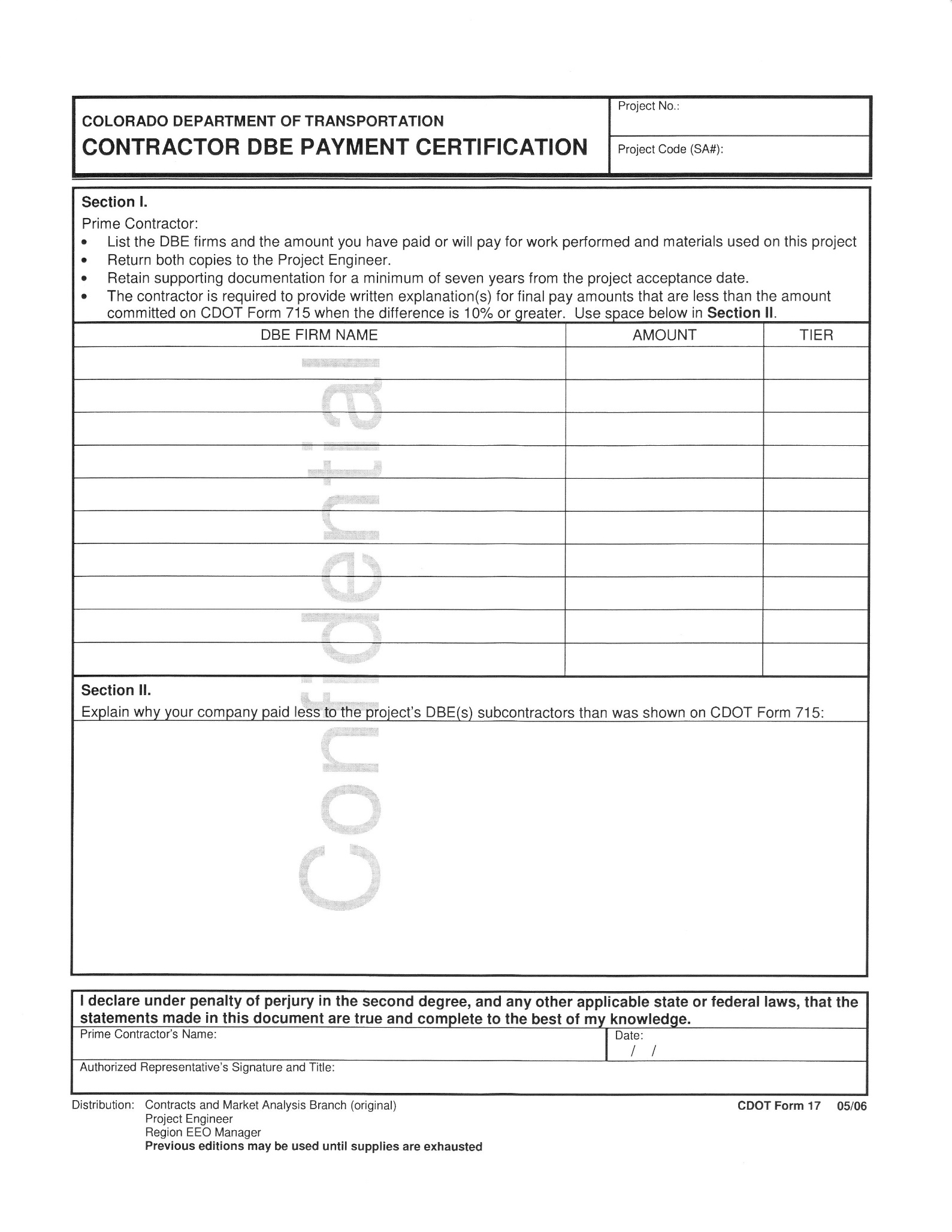 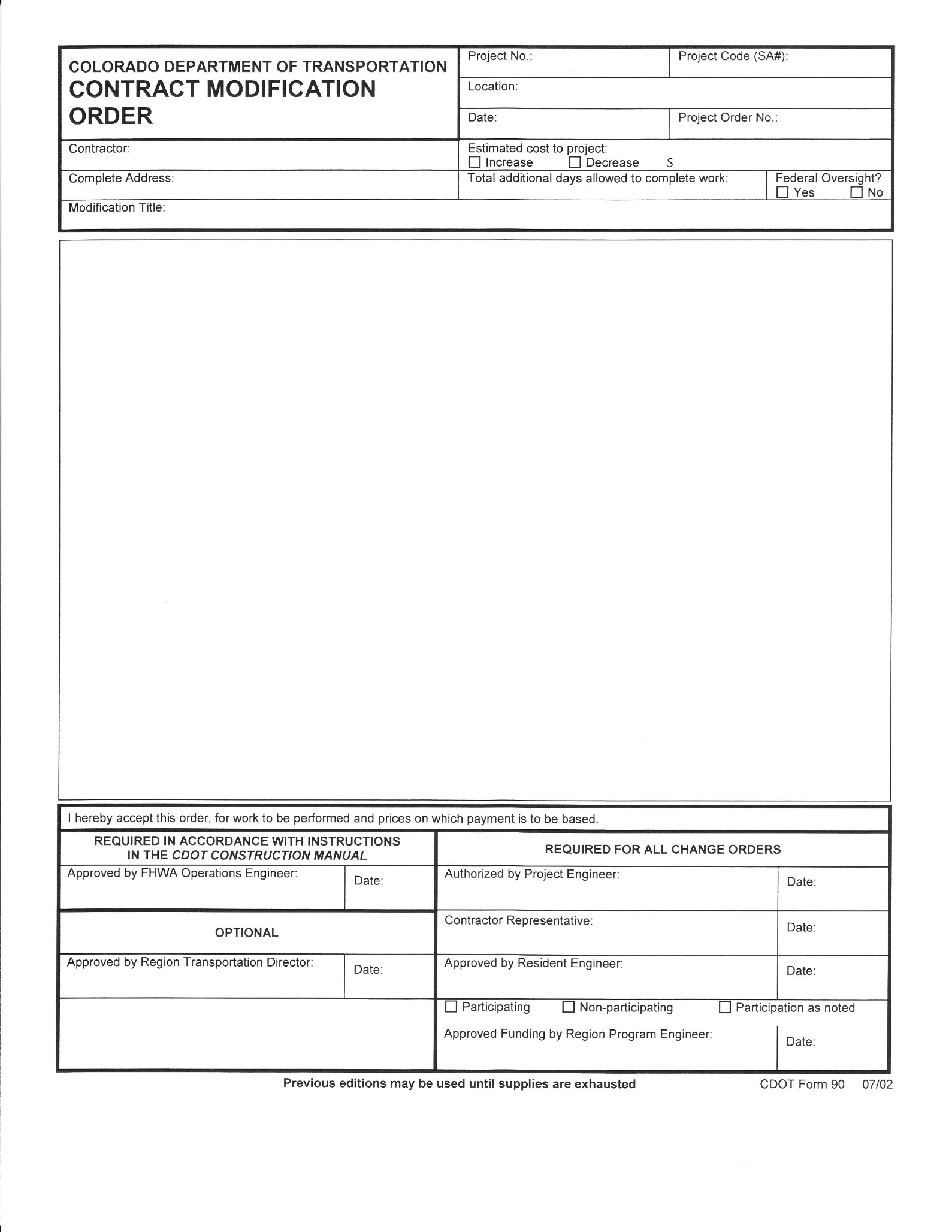 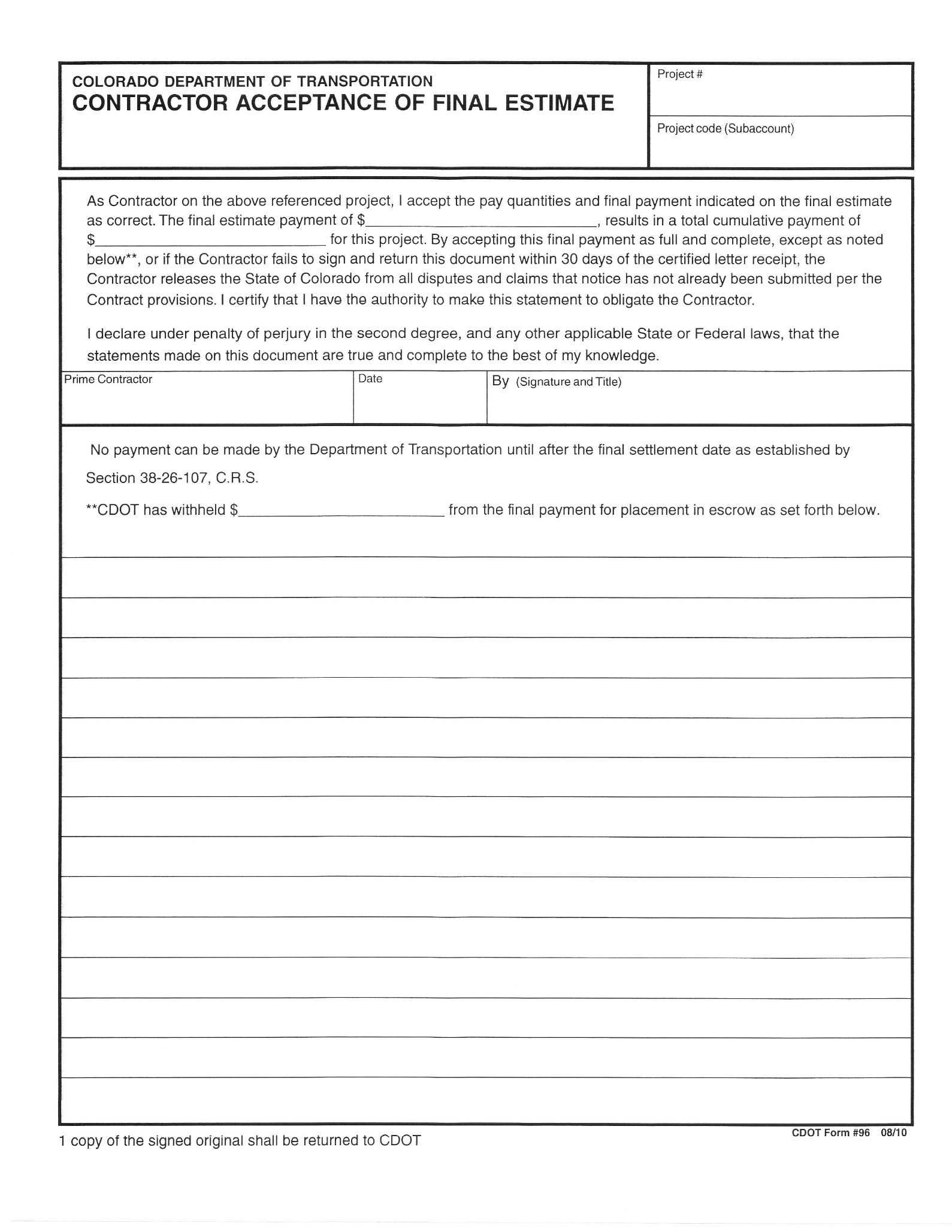 CDOT Form 1418 – Monthly Payment Summaryhttps://www.codot.gov/library/forms/cdot1418.pdf/viewCDOT Form 1419 – DBE Participation Report:https://www.codot.gov/library/forms/cdot1419.xlsx/view